                                                                           Escola Municipal de Educação Básica Augustinho Marcon                                                                           Catanduvas(SC), Agosto de 2020.                                                                           Diretora: Tatiana M. B. Menegat.                                                                                                                                                                                                  Assessora Técnica-Pedagógica: Maristela Apª. B. Baraúna.                                                                           Assessora Técnica-Administrativa: Margarete P. Dutra.                                                                                                                                                              Professora: Jaqueline Demartini                                                                            5º ano             Atividade de Inglês - 5º Ano – 24/08 a 28/08          Catanduvas, August 25th 2020Today is TuesdayPrepositions of place – Preposições de lugarATIVIDADE 1 – Escreva a frase usando a preposition of place – preposição de lugar – correspondente a posição onde a flor está. Veja o exemplo.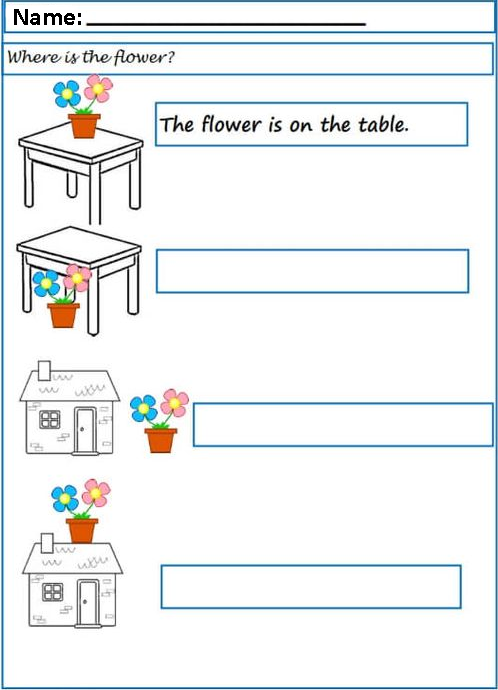 Vamos ouvir e cantar algumas músicas sobre as Prepositions of place – Preposições de lugar!Where is it?: https://www.youtube.com/watch?v=8F0NYBBKczMWhere is it? #3: https://www.youtube.com/watch?v=5Tf0DLBkkzwIn Front Of, Behind, Between: https://www.youtube.com/watch?v=xERTESWbqhU